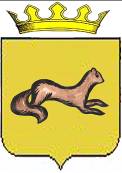 КОНТРОЛЬНО-СЧЕТНЫЙ ОРГАН ОБОЯНСКОГО РАЙОНАКУРСКОЙ ОБЛАСТИ306230, Курская обл., г. Обоянь, ул. Шмидта д.6, kso4616@rambler.ruЗАКЛЮЧЕНИЕ №83по результатам финансово-экономической экспертизы проектов постановлений Администрации Обоянского района Курской области. г. Обоянь                                                                                                 28 декабря 2015 г.Основания для проведения экспертно-аналитического мероприятия: Федеральный Закон от 07 февраля 2011 г. № 6-ФЗ «Об общих принципах организации и деятельности контрольно-счетных органов субъектов Российской Федерации и муниципальных образований», Решение Представительного Собрания Обоянского района Курской области от 29 марта 2013 г. № 2/23-II «О создании Контрольно-счетного органа Обоянского района Курской области и об утверждении Положения о Контрольно-счетном органе Обоянского района Курской области», Приказ №7 от 05.10.2015 г. «О внесении изменений в приказ №28 от 31.12.2014 г. «Об утверждении плана деятельности Контрольно-счетного органа Обоянского района Курской области на 2015 год», Приказ председателя Контрольно-счетного органа Обоянского района Курской области №27 от 28.12.2015 г. «О проведении экспертизы проектов Постановлений Администрации Обоянского района Курской области».Цель экспертно-аналитического мероприятия: Проведение экспертизы проектов Постановлений Администрации Обоянского района Курской области.Предмет экспертно-аналитического мероприятия: Проекты Постановлений Администрации Обоянского района Курской области.Срок проведения: с 28.12.2015 года по 29.12.2015 года. Исполнители экспертно-аналитического мероприятия: Председатель Контрольно-счетного органа Обоянского района Курской области – Шеверев Сергей Николаевич.Ведущий инспектор Контрольно-счетного органа Обоянского района Курской области - Климова Любовь Вячеславовна.Общие сведения об объекте экспертизы:Проекты постановлений Администрации Обоянского района Курской области, направлены в Контрольно-счетный орган Обоянского района Курской области ответственным исполнителем – отделом промышленности, строительства, транспорта, связи, ЖКХ, архитектуры и градостроительства Администрации Обоянского района Курской области 28.12.2015 года (сопроводительное письмо №03-05-60/4245 от 24.12.2015 года).В ходе проведения экспертизы выявлено:Проекты постановлений Администрации Обоянского района Курской области, разработаны в соответствии с постановлением Главы Обоянского района Курской области от 08.10.2013 №166 «Об утверждении методических указаний по разработке и реализации муниципальных программ муниципального района «Обоянский район» Курской области на 2014 год и на плановый период 2015 и 2016 годов», во исполнение постановления Администрации Обоянского района Курской области от 16.12.2014 №911 «Об утверждении Перечня муниципальных программ муниципального района «Обоянский район» Курской области».Представленные для экспертизы проекты постановлений Администрации Обоянского района Курской области предполагают внести изменения в следующие программы и подпрограммы:«Об утверждении муниципальной программы «Энергосбережение и повышение энергетической эффективности в Обоянском районе Курской области на 2015-2017 годы»». «Об утверждении подпрограммы «Энергосбережение в Обоянском районе» муниципальной программы муниципального района «Обоянский район» Курской области «Энергосбережение и повышение энергетической эффективности в Обоянском районе Курской области на 2015-2017 годы»».В соответствии с Решением Представительного собрания Обоянского района Курской области от 14.12.2015 г. №15/65-III «О внесении изменений и дополнений в решение Представительного Собрания Обоянского района Курской области от 26.12.2014 №5/15-III «О бюджете муниципального района «Обоянский район» Курской области на 2015 год и на плановый период 2016 и 2017 годов» объем бюджетных ассигнований на 2015 год предусмотренных по:1. ЦСР 0500000 «Программа «Энергосбережение и повышение энергетической эффективности в Обоянском районе Курской области на 2015-2017 годы»», составляет 587,7 тыс. руб., что соответствует представленному проекту Постановления, предусматривающему утверждение общего объема бюджетных ассигнований для реализации мероприятий муниципальной программы также, в сумме 587,7 тыс. руб.2. ЦСР 0510000 «Подпрограмма «Энергосбережение в Обоянском районе» муниципальной программы муниципального района «Обоянский район» Курской области «Энергосбережение и повышение энергетической эффективности в Обоянском районе Курской области на 2015-2017 годы»», составляет 587,7 тыс. руб., что соответствует представленному проекту Постановления, предусматривающему утверждение общего объема бюджетных ассигнований для реализации мероприятий муниципальной подпрограммы также, в сумме 587,7 тыс. руб.Выводы.Контрольно-счетный орган Обоянского района Курской области предлагает Администрации Обоянского района Курской области учесть  настоящее экспертное заключение.Председатель Контрольно-счетного органаОбоянского района Курской области                                                        С. Н. Шеверев 